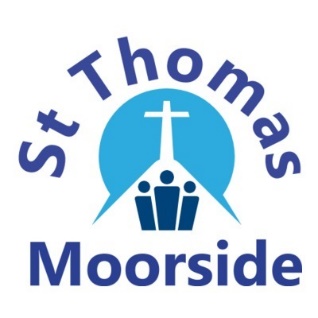 Keep in contact:Church website:  www.stthomasmoorside.org  stthomaschurchmoorside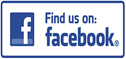  @MoorsideSt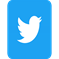    revdeniseowen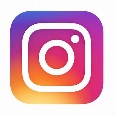 www.achurchnearyou.com   Keep in contact:Church website:  www.stthomasmoorside.org  stthomaschurchmoorside @MoorsideSt   revdeniseowenwww.achurchnearyou.com   